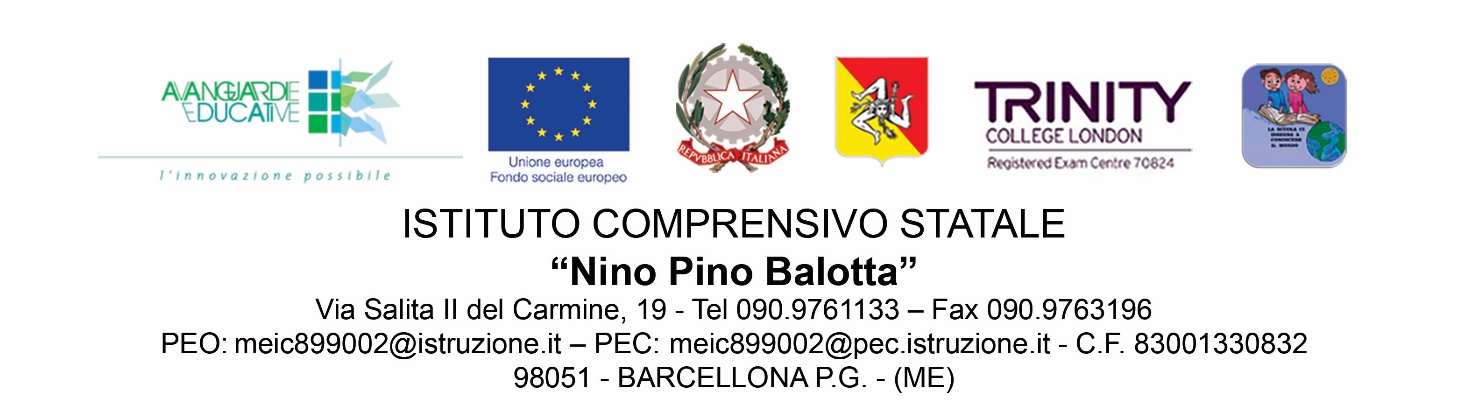 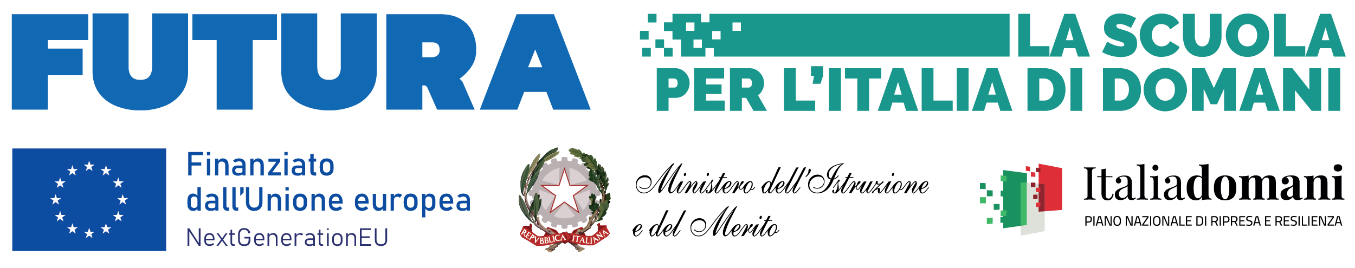 Agli attiOGGETTO: calendario modulo M1 scuola dell’infanzia di Via Tempesta- Ex Piazza VergaPIANO NAZIONALE DI RIPRESA E RESILIENZA MISSIONE 4: ISTRUZIONE E RICERCA Componente 1 – Potenziamento dell’offerta dei servizi di istruzione: dagli asili nido alle Università Investimento 3.1:” Nuove competenze e nuovi linguaggi” Azioni di potenziamento delle competenze STEM e multilinguistiche (D.M. 65/2023).CUP: G64D23006380006Barcellona P.G. lì 26/03/2024                                   Il Dirigente Scolastico 								Prof. Genovese LuigiFirma autografa omessa ai sensi
dell’art. 3 del D. Lgs. N° 39/1993MODULOTITOLOESPERTOTUTORALUNNIN° alunniNOTEM1:scuola infanzia Via Tempesta+Ex Piazza VergaLe STEM ci aiutano a crescere multicompetentiPLAT I.A.GENOVESEANNA5 ANNI25N°DataGiornoOrarioNumero alunni coinvoltiSede di svolgimentoAula di svolgimento105/04/2024venerdì14.15÷ 16.1521 (2H)Via Tempestasezione212/04/2024venerdì14.15÷ 16.1521 (2H)Via Tempestasezione319/04/2024venerdì14.15÷ 16.1521 (2H)Via Tempestasezione4Da fissare 14.15÷ 16.1521 (2H)Via Tempestasezione5Da fissare 14.15÷ 16.1521 (2H)Via Tempestasezione6Da fissare 14.15÷ 16.1521 (2H)Via Tempestasezione7Da fissare 14.15÷ 16.1521 (2H)Via Tempestasezione8Da fissare 14.15÷ 16.1521 (2H)Via Tempestasezione9Da fissare 14.15÷ 16.1521 (2H)Via Tempestasezione10Da fissare 14.15÷ 16.1521 (2H)Via Tempestasezione11Da fissare 14.15 ÷ 17.1521 (2H)Via TempestasezionetotaleN°23 ore